АДМИНИСТРАЦИЯ Г. ВОЛОГДЫПОСТАНОВЛЕНИЕот 1 августа 2016 г. N 920ОБ УТВЕРЖДЕНИИ ТРЕБОВАНИЙК АРХИТЕКТУРНО-ХУДОЖЕСТВЕННОМУ ВИДУ НЕСТАЦИОНАРНЫХТОРГОВЫХ ОБЪЕКТОВ И ОБЪЕКТОВ ПО ОКАЗАНИЮ УСЛУГ НАСЕЛЕНИЮНА ТЕРРИТОРИИ ГОРОДСКОГО ОКРУГА ГОРОДА ВОЛОГДЫВ соответствии с Федеральным законом от 6 октября 2003 года N 131-ФЗ "Об общих принципах организации местного самоуправления в Российской Федерации" (с последующими изменениями), Федеральным законом от 28 декабря 2009 года N 381-ФЗ "Об основах государственного регулирования торговой деятельности в Российской Федерации" (с последующими изменениями), решением Вологодской городской Думы от 30 сентября 2011 года N 772 "Об утверждении Порядка размещения нестационарных торговых объектов и объектов по оказанию услуг населению на территории городского округа города Вологды" (с последующими изменениями), на основании статей 27, 44 Устава городского округа города Вологды постановляю:(в ред. постановления Администрации г. Вологды от 02.11.2021 N 1722)1. Утвердить прилагаемые Требования к архитектурно-художественному виду нестационарных торговых объектов и объектов по оказанию услуг населению на территории городского округа города Вологды.(в ред. постановления Администрации г. Вологды от 02.11.2021 N 1722)2. Утвердить прилагаемый состав Комиссии по размещению на территории городского округа города Вологды нестационарных торговых объектов и объектов по оказанию услуг населению.(в ред. постановлений Администрации г. Вологды от 16.04.2018 N 400, от 02.11.2021 N 1722)3. Настоящее постановление подлежит официальному опубликованию в газете "Вологодские новости" и размещению на официальном сайте Администрации города Вологды в информационно-телекоммуникационной сети "Интернет".Исполняющий обязанности Главы г. Вологдыпервый заместитель Главы г. ВологдыА.Ф.ОСОКИНУтвержденыПостановлениемАдминистрации г. Вологдыот 1 августа 2016 г. N 920ТРЕБОВАНИЯК АРХИТЕКТУРНО-ХУДОЖЕСТВЕННОМУ ВИДУ НЕСТАЦИОНАРНЫХТОРГОВЫХ ОБЪЕКТОВ И ОБЪЕКТОВ ПО ОКАЗАНИЮ УСЛУГ НАСЕЛЕНИЮНА ТЕРРИТОРИИ ГОРОДСКОГО ОКРУГА ГОРОДА ВОЛОГДЫ1. Общие положения1.1. Настоящие требования разработаны в соответствии с Федеральным законом от 28 декабря 2009 года N 381-ФЗ "Об основах государственного регулирования торговой деятельности в Российской Федерации" (с последующими изменениями), решением Вологодской городской Думы от 30 сентября 2011 года N 772 "Об утверждении Порядка размещения нестационарных торговых объектов и объектов по оказанию услуг населению на территории городского округа города Вологды" (с последующими изменениями).(в ред. постановления Администрации г. Вологды от 02.11.2021 N 1722)1.2. Размещение нестационарных торговых объектов и объектов по оказанию услуг населению (далее - нестационарные объекты) на территории городского округа города Вологды осуществляется в местах, определенных схемой размещения нестационарных торговых объектов на территории городского округа города Вологды, утвержденной постановлением Администрации города Вологды от 18 июля 2011 года N 3951 (с последующими изменениями) (далее - схема размещения объектов), и в местах, определенных дислокацией размещения объектов по оказанию услуг населению на территории городского округа города Вологды, утвержденной постановлением Администрации города Вологды от 28 июля 2011 года N 4180 (с последующими изменениями) (далее - дислокация размещения объектов), соответственно с соблюдением требований градостроительных, архитектурных, пожарных, санитарных норм, правил и нормативов, на основании договора на размещение и эксплуатацию нестационарного торгового объекта или объекта по оказанию услуг населению, заключенного в соответствии с Порядком размещения нестационарных торговых объектов и объектов по оказанию услуг населению на территории городского округа города Вологды, утвержденным решением Вологодской городской Думы от 30 сентября 2011 года N 772 (с последующими изменениями), либо предусматривающего возможность размещения нестационарного объекта договора аренды земельного участка (далее - договор на размещение).(в ред. постановления Администрации г. Вологды от 02.11.2021 N 1722)1.3. Настоящие требования распространяются на следующие нестационарные объекты:остановочный комплекс - оборудованное строение, совмещающее в себе место для ожидания общественного транспорта и павильон (киоск);павильон - оборудованное строение, имеющее торговый зал и помещения для хранения товарного запаса, рассчитанное на одно или несколько рабочих мест;киоск - оснащенное торговым оборудованием строение, не имеющее торгового зала и помещений для хранения товаров, рассчитанное на одно рабочее место продавца, на площади которого хранится товарный запас;объекты развозной торговли - поставленные на учет в установленном порядке транспортные средства, специально оборудованные для торговой деятельности (автолавки, автомагазины, автоприцепы, автоцистерны, тонары), в части требований, предусмотренных пунктом 1.5 настоящих требований;(абзац введен постановлением Администрации г. Вологды от 17.08.2018 N 969)автомойка - оборудованное строение, предназначенное для круглогодичной мойки транспортных средств;(абзац введен постановлением Администрации г. Вологды от 19.06.2020 N 776)автостоянка - оборудованное строение или специальная открытая площадка, предназначенные для хранения (стоянки) легковых автомобилей и других мототранспортных средств (мотоциклов, мотороллеров, мотоколясок, мопедов, скутеров и т.п.);(абзац введен постановлением Администрации г. Вологды от 19.06.2020 N 776)шиномонтаж - специально оборудованное строение, предназначенное для круглогодичного производства шиномонтажных, шиноремонтных работ, ремонта камер транспортных средств;(абзац введен постановлением Администрации г. Вологды от 19.06.2020 N 776)бахчевой развал - специально оборудованная временная конструкция для хранения бахчевых культур.1.4. Настоящие требования не распространяются на нестационарные объекты:находящиеся на территориях розничных рынков и ярмарок;размещенные в стационарных объектах, в иных зданиях, строениях, сооружениях или на земельных участках, находящихся в частной собственности.1.5. Объекты развозной торговли (автолавки, автомагазины, автоприцепы, автоцистерны, тонары) должны размещаться в чистом виде и не должны иметь внешние технические неисправности (отсутствие колес, дверей, лобового, заднего и бокового стекол, капота, багажника и т.д.) и другие неисправности, при которых запрещается их эксплуатация в соответствии с Правилами дорожного движения Российской Федерации.(п. 1.5 введен постановлением Администрации г. Вологды от 17.08.2018 N 969)2. Разработка и согласование архитектурно-художественноговида нестационарных объектов2.1. Архитектурно-художественный вид нестационарного объекта разрабатывается и согласовывается его владельцем (далее - заявитель) с Управлением архитектуры Администрации города Вологды (далее - Уполномоченный орган) в следующем порядке:(в ред. постановлений Администрации г. Вологды от 17.08.2018 N 969, от 17.03.2023 N 354)в случае заключения договора на размещение без проведения торгов - до заключения договора на размещение;(в ред. постановления Администрации г. Вологды от 17.08.2018 N 969)в случае заключения договора на размещение по результатам аукциона - не позднее 45 календарных дней со дня заключения договора на размещение.(в ред. постановления Администрации г. Вологды от 17.08.2018 N 969)Владельцы нестационарных объектов, размещенных до принятия настоящих требований, обязаны произвести архитектурно-художественное оформление нестационарных объектов в соответствие с настоящими требованиями.(в ред. постановления Администрации г. Вологды от 28.08.2019 N 1135)Заявитель может привлекать для разработки архитектурно-художественного вида третьих лиц.2.2. Архитектурно-художественный вид нестационарных объектов должен определять внешний вид, цветовое решение и материалы отделки фасадов, а также учитывать специализацию нестационарного объекта, конкретную градостроительную ситуацию, архитектурный облик, стилистику сложившейся застройки, колористику архитектурного окружения, комплексное решение интеграции нестационарного объекта в сложившуюся архитектурную среду.2.3. Для согласования архитектурно-художественного вида нестационарных объектов заявитель либо уполномоченное им лицо обращается в Уполномоченный орган с заявлением по форме согласно приложению N 1 к настоящим требованиям.К заявлению прилагаются следующие документы:материалы, обосновывающие архитектурно-художественный вид нестационарного объекта, в двух экземплярах;документ, удостоверяющий полномочия представителя заявителя (если с заявлением обращается представитель заявителя).2.4. Материалы, обосновывающие архитектурно-художественный вид нестационарного объекта, должны содержать:текстовые материалы, оформленные в виде пояснительной записки с указанием конструктивного и объемно-планировочного решения, отделочных материалов нестационарного объекта;схему места размещения нестационарного объекта на топо-геодезической основе (съемке) в масштабе 1:500 с указанием мест подключения инженерных сетей;цветовое решение фасада нестационарного объекта (может быть принято в соответствии с типовым обликом согласно приложению N 2 к настоящим требованиям);фотомонтаж (3D-визуализация) - изображение нестационарного объекта в месте предполагаемого его размещения (может не предъявляться в случае применения типового облика согласно приложению N 2 к настоящим требованиям).2.5. Заявление и приложенные к нему документы, указанные в пунктах 2.3, 2.4 настоящих требований, рассматриваются Уполномоченным органом в течение 5 рабочих дней. По результатам рассмотрения Уполномоченный орган принимает решение о согласовании либо об отказе в согласовании архитектурно-художественного вида нестационарного объекта.2.6. Основания для отказа в согласовании архитектурно-художественного вида нестационарного объекта:заявление подано не уполномоченным на то лицом;представленные документы содержат противоречивые и (или) недостоверные сведения;представление заявителем неполного комплекта документов, предусмотренных пунктами 2.3, 2.4 настоящих требований;архитектурно-художественный вид нестационарного объекта не соответствует требованиям пунктов 5.1.5, 5.1.7 - 5.1.11, 5.1.15 части 5.1 раздела 5, пунктов 6.1.2, 6.1.4 - 6.1.7 части 6.1, пунктов 6.5.1, 6.5.4, 6.5.9 части 6.5 раздела 6, пункта 8.1.7 части 8.1, пунктов 8.4.1 - 8.4.4 части 8.4 раздела 8 СП 59.13330.2016 "Доступность зданий и сооружений для маломобильных групп населения". Актуализированная редакция СНиП 35-01-2001, пункта 14.9 раздела 14 части 1 местных нормативов градостроительного проектирования городского округа города Вологды, утвержденных решением Вологодской городской Думы от 21 декабря 2017 года N 1382, Правил благоустройства городского округа города Вологды, утвержденных решением Вологодской городской Думы от 2 апреля 2007 года N 392 (с последующими изменениями);(абзац введен постановлением Администрации г. Вологды от 28.08.2019 N 1135; в ред. постановлений Администрации г. Вологды от 19.06.2020 N 776, от 02.11.2021 N 1722)архитектурно-художественный вид нестационарного объекта не соответствует схеме размещения объектов, дислокации размещения объектов, требованиям к архитектурно-художественному виду, указанным в извещении об аукционе, не учитывает специализацию нестационарного объекта.(в ред. постановления Администрации г. Вологды от 17.08.2018 N 969)2.7. Отказ в согласовании архитектурно-художественного вида не препятствует заявителю повторно обратиться за соответствующим согласованием в Уполномоченный орган.3. Установка и приемка нестационарных объектов3.1. Основанием для установки (монтажа) нестационарного объекта является заключенный с Администрацией города Вологды договор на размещение и согласованный архитектурно-художественный вид нестационарного объекта в соответствии с разделом 2 настоящих требований.Основанием для эксплуатации нестационарных объектов является акт приемки нестационарного объекта в эксплуатацию (далее - акт приемки), в котором сделан вывод о готовности нестационарного объекта к эксплуатации (в случае соответствия размещенного нестационарного объекта схеме размещения объектов/дислокации размещения объектов, требованиям, указанным в договоре на размещение, и архитектурно-художественному виду, согласованному Уполномоченным органом).3.2. Оценку нестационарных объектов на предмет соответствия требованиям, указанным в договоре на размещение и архитектурно-художественному виду, осуществляет Комиссия по размещению на территории городского округа города Вологды нестационарных объектов (далее - Комиссия).(в ред. постановления Администрации г. Вологды от 02.11.2021 N 1722)3.3. Для оценки установленного нестационарного объекта Комиссией заявитель направляет в Департамент экономического развития Администрации города Вологды соответствующее обращение по форме согласно приложению N 3 к настоящим требованиям в десятидневный срок со дня установки нестационарного объекта. Комиссия осуществляет выход на место в десятидневный срок со дня регистрации обращения.3.4. По результатам выхода Комиссии составляется акт приемки по форме согласно приложению N 4 к настоящим требованиям в течение пяти рабочих дней со дня осмотра.3.5. В случае эксплуатации нестационарного объекта без акта приемки, подтверждающего готовность нестационарного объекта к эксплуатации, договор на размещение подлежит расторжению, а нестационарный объект подлежит демонтажу.К владельцам нестационарных объектов, размещенных до принятия настоящих требований, указанные в абзаце первом настоящего пункта последствия применяются по истечении 60 календарных дней со дня утверждения настоящих требований.Приложение N 1к Требованиямк архитектурно-художественному видунестационарных торговых объектов и объектовпо оказанию услуг населению на территориигородского округа города Вологды                                       В Управление архитектуры                                       Администрации города Вологды                                      от __________________________________                                      (Ф.И.О. заявителя, паспортные данные,                                      адрес, телефон (для физических лиц и                                      индивидуальных предпринимателей) или                                      наименование организации, ИНН,                                      юридический адрес, телефон (для                                      юридических лиц)                                 ЗАЯВЛЕНИЕ                о согласовании архитектурно-художественного                       вида нестационарного объекта    Прошу   согласовать   архитектурно-художественный  вид  нестационарноготоргового объекта (объекта по оказанию услуг населению) по адресу: __________________________________________________________________________________.    К заявлению прилагаются:    материалы,      обосновывающие      архитектурно-художественный     виднестационарного объекта, в двух экземплярах;    документ,  удостоверяющий  полномочия  представителя  заявителя (если сзаявлением обращается представитель заявителя).    Прошу   принятое   решение   (согласование  или  отказ  в  согласовании                                   выдать лично на руки/направить по почтеархитектурно-художественного вида) ---------------------------------------.                                            (ненужное зачеркнуть)______________ _________________ __________________________________________    (дата)         (подпись)               (расшифровка подписи)Приложение N 2к Требованиямк архитектурно-художественному видунестационарных торговых объектов и объектовпо оказанию услуг населению на территориигородского округа города ВологдыТИПОВОЙ ОБЛИКНЕСТАЦИОНАРНЫХ ТОРГОВЫХ ОБЪЕКТОВ И ОБЪЕКТОВПО ОКАЗАНИЮ УСЛУГ НАСЕЛЕНИЮ НА ТЕРРИТОРИИГОРОДСКОГО ОКРУГА ГОРОДА ВОЛОГДЫТиповой облик остановочного комплекса (размер не более 10000 x 8000 x 3550 мм, площадь не более 80 кв. м)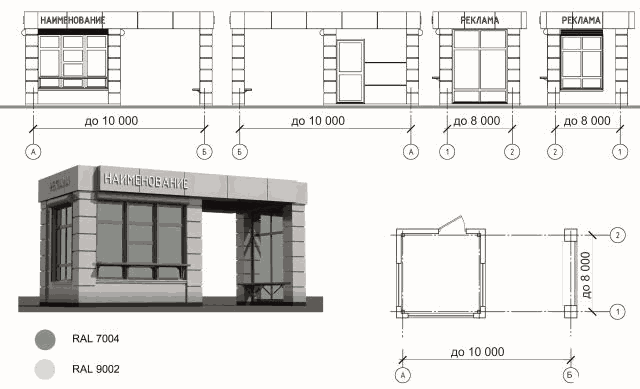 Типовой облик павильона (размер не более 5000 x 6000 x 3550 мм, площадь не более 30 кв. м)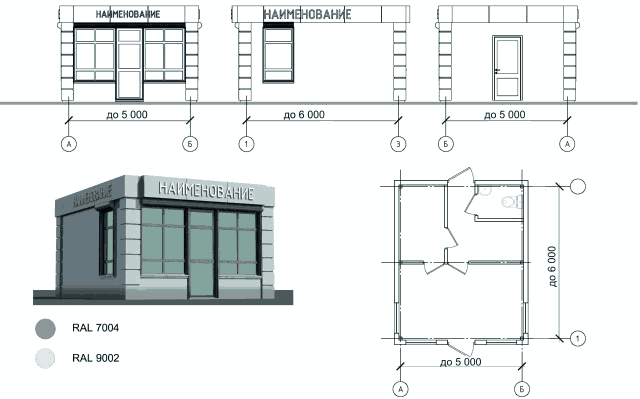 Типовой облик киоска (размер не более 4000 x 3000 x 3550 мм, площадь не более 12 кв. м)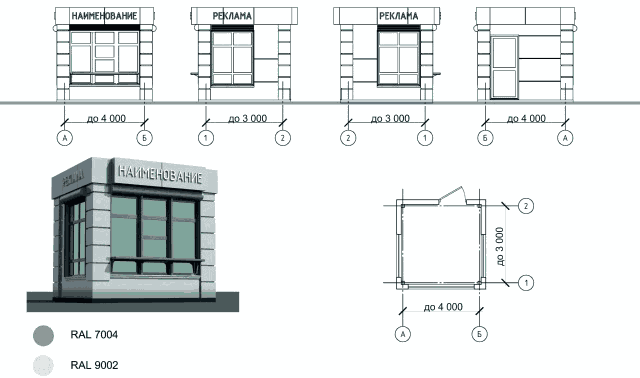 Типовой облик бахчевого развала (размер 5000 x 3000 x 2500 мм, площадь не более 15 кв. м)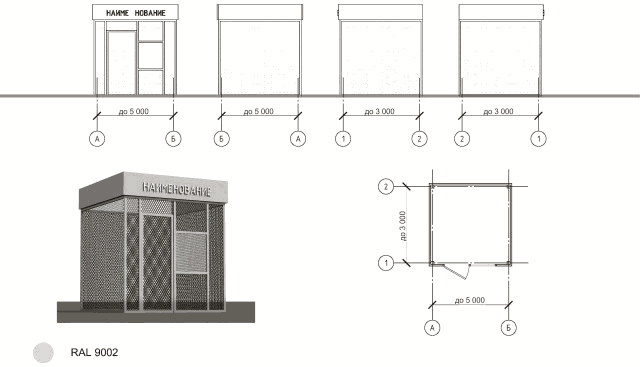 Приложение N 3к Требованиямк архитектурно-художественному видунестационарных торговых объектов и объектовпо оказанию услуг населению на территориигородского округа города Вологды                                   В Департамент экономического развития                                   Администрации города Вологды                                   от _____________________________________                                      (Ф.И.О. заявителя, паспортные данные,                                      адрес, телефон (для физических лиц и                                      индивидуальных предпринимателей) или                                      наименование организации, ИНН,                                      юридический адрес, телефон (для                                      юридических лиц)                                 ЗАЯВЛЕНИЕ                         о приемке в эксплуатацию                          нестационарного объекта    Прошу  принять в эксплуатацию нестационарный торговый объект (объект пооказанию услуг населению), расположенный по адресу: _________________________________________________________________________________________________.                             лично на руки/направить по почте    Прошу акт приемки выдать --------------------------------                                  (ненужное зачеркнуть)______________ _________________ __________________________________________    (дата)         (подпись)               (расшифровка подписи)Приложение N 4к Требованиямк архитектурно-художественному видунестационарных торговых объектов и объектовпо оказанию услуг населению на территориигородского округа города Вологды                                    АКТ              приемки нестационарного объекта в эксплуатациюг. Вологда                                           "__"__________ 201_ г.    Комиссия  по  размещению на территории городского округа города Вологдынестационарных торговых объектов и объектов по оказанию услугнаселению УСТАНОВИЛА:    1. Заявителем ______________ предъявлен к приемке нестационарный объектсо следующими показателями:    а) местонахождение ___________________________________________________;    б) специализация _____________________________________________________;    в) вид _______________________________________________________________;    г) режим работы ______________________________________________________;    д) архитектурные показатели:    2. Размещение нестационарного объекта осуществлялось на основании:    а)  схемы  размещения  нестационарных  торговых  объектов на территориигородского округа города Вологды/дислокации размещения объектов по оказаниюуслуг населению на территории городского округа города Вологды;    б) договора на размещение нестационарного объекта от __________ N ____;    в)    архитектурно-художественного    вида   нестационарного   объекта,согласованного       Управлением архитектуры      Администрации      городаВологды от __________.    РЕШЕНИЕ:    1. Предъявленный к приемке нестационарный объект:    а)   соответствует/не  соответствует  схеме  размещения  нестационарныхторговых объектов на территории городского округа города Вологды/дислокацииразмещения  объектов  по  оказанию услуг населению на территории городскогоокруга города Вологды;    б)    соответствует/не    соответствует    договору    на    размещениенестационарного объекта от __________ N ____;    в)  соответствует/не  соответствует  архитектурно-художественному  видунестационарного    объекта,    согласованному    Управлением    архитектурыАдминистрации города Вологды от __________.    2.    Настоящий    акт    удостоверяет/не    удостоверяет    готовностьнестационарного объекта к эксплуатации.    Настоящий акт составлен в 2-х экземплярах.Председатель комиссии: ______________________ _______ _____________________                       наименование должности подпись  расшифровка подписиЗаместитель            ______________________ _______ _____________________председателя комиссии: наименование должности подпись  расшифровка подписиЧлены комиссии:        ______________________ _______ _____________________                       наименование должности подпись  расшифровка подписи                       ______________________ _______ _____________________                       наименование должности подпись  расшифровка подписи                       ______________________ _______ _____________________                       наименование должности подпись  расшифровка подписиЗаявитель:             ______________________ _______ _____________________                       наименование должности подпись расшифровка подписиУтвержденПостановлениемАдминистрации г. Вологдыот 1 августа 2016 года N 920СОСТАВКОМИССИИ ПО РАЗМЕЩЕНИЮ НА ТЕРРИТОРИИГОРОДСКОГО ОКРУГА ГОРОДА ВОЛОГДЫ НЕСТАЦИОНАРНЫХ ТОРГОВЫХОБЪЕКТОВ И ОБЪЕКТОВ ПО ОКАЗАНИЮ УСЛУГ НАСЕЛЕНИЮСписок изменяющих документов(в ред. постановлений Администрации г. Вологдыот 16.04.2018 N 400, от 17.08.2018 N 969, от 26.08.2019 N 1115,от 28.08.2019 N 1135, от 19.11.2019 N 1614, от 14.01.2020 N 13,от 06.04.2020 N 435, от 08.04.2020 N 448, от 19.06.2020 N 776,от 20.02.2021 N 175, от 02.11.2021 N 1722, от 23.08.2022 N 1300,распоряжения Департамента экономического развитияАдминистрации г. Вологдыот 09.11.2022 N 26,постановления Администрации г. Вологдыот 17.03.2023 N 354,распоряжений Департамента экономического развитияАдминистрации г. Вологдыот 20.07.2023 N 24, от 09.10.2023 N 39)Список изменяющих документов(в ред. постановлений Администрации г. Вологдыот 16.04.2018 N 400, от 17.08.2018 N 969, от 28.08.2019 N 1135,от 19.06.2020 N 776, от 02.11.2021 N 1722, от 17.03.2023 N 354)Список изменяющих документов(в ред. постановлений Администрации г. Вологдыот 02.11.2021 N 1722, от 17.03.2023 N 354)Список изменяющих документов(в ред. постановления Администрации г. Вологдыот 02.11.2021 N 1722)Список изменяющих документов(в ред. постановления Администрации г. Вологдыот 02.11.2021 N 1722)Список изменяющих документов(в ред. постановлений Администрации г. Вологдыот 02.11.2021 N 1722, от 17.03.2023 N 354)NПоказателиПо согласованному архитектурно-художественному видуФактически1Габаритные размеры объекта:2Общая площадь3Цвет отделки4Благоустройство территории: - мощение; - ограждение; - озеленение; - малые архитектурные формы (вазоны, урны); - контейнерСписок изменяющих документов(в ред. распоряжений Департамента экономического развитияАдминистрации г. Вологдыот 20.07.2023 N 24, от 09.10.2023 N 39)Пахнина Светлана Юрьевназаместитель Мэра города Вологды - начальник Департамента экономического развития Администрации города Вологды, председатель комиссии по размещению на территории городского округа города Вологды нестационарных торговых объектов и объектов по оказанию услуг населению (далее - комиссия);Поздняков Денис Ивановичисполняющий обязанности начальника Управления архитектуры Администрации города Вологды, заместитель председателя комиссии;Силинский Василий Михайловичглавный инспектор по вопросам развития сферы оказания услуг отдела торговли, туризма и межмуниципальных связей Департамента экономического развития Администрации города Вологды, секретарь комиссии;Жабчикова Илона Сергеевнаначальник Отдела благоустройства, озеленения и экологии Департамента городского хозяйства Администрации города Вологды;Никешичева Елена Леонидовназаместитель начальника отдела торговли, туризма и межмуниципальных связей Департамента экономического развития Администрации города Вологды.